		ROK 2014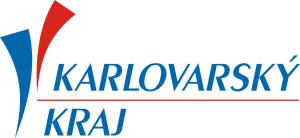 Provoz sociální služby Dolmen,o.p.s. byl v roce 2014 finančně podpořen Karlovarským krajem projektem „Udržení kvality poskytovaných služeb lidem s mentálním postižením po přechodu z ústavní péče“.MINISTERTSVO PRÁCE A SOCIÁLNÍCH VĚCÍ 2014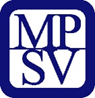 Neinvestiční dotace z kapitoly 313 – MPSV na poskytování sociálních služeb podle zákona č. 108/2006 Sb., o sociálních službách.služba chráněné bydlení v Karlovarském krajislužba chráněné bydlení v Libereckém kraji služba podpora samostatného bydlení v Libereckém kraji   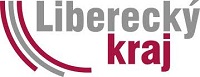 http://www.kraj-lbc.cz/ROK 2014Provoz sociálních služeb chráněné bydlení a podpora samostatného bydlení Dolmen,o.p.s. byl v roce 2014 finančně podpořen Libereckým krajem.Provoz sociální služby Dolmen,o.p.s. byl v roce 2014 finančně podpořen Karlovarským krajem projektem „Udržení kvality poskytovaných služeb lidem s mentálním postižením po přechodu z ústavní péče“.MINISTERTSVO PRÁCE A SOCIÁLNÍCH VĚCÍ 2014Neinvestiční dotace z kapitoly 313 – MPSV na poskytování sociálních služeb podle zákona č. 108/2006 Sb., o sociálních službách.služba chráněné bydlení v Karlovarském kraji služba chráněné bydlení v Libereckém krajislužba podpora samostatného bydlení v Libereckém kraji      http://www.kraj-lbc.cz/ROK 2013Provoz sociálních služeb chráněné bydlení a podpora samostatného bydlení Dolmen,o.p.s. byl v roce 2013 finančně podpořen Libereckým krajem.